PROFIL CALON GURU BESARSemua data yang saya sajikan dalam Profil ini benar adanya, saya bersedia menerima sangsinya seandainya data yang saya isikan Tidak Benar.			Padang, 12 Juni 2020Calon Guru Besar,(Dr. Muslim Suardi, MSi., Apt.)NIP. 195612141989031002.PASFOTO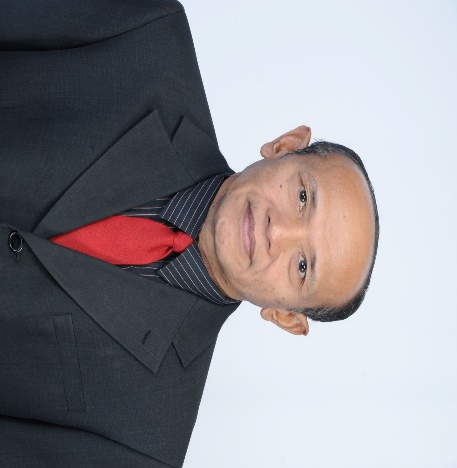 4X6IDENTITASIDENTITASIDENTITASIDENTITASIDENTITASNama LengkapDr. Muslim Suardi, MSi., Apt. Dr. Muslim Suardi, MSi., Apt. Dr. Muslim Suardi, MSi., Apt. Dr. Muslim Suardi, MSi., Apt. NIP195612141989031002 195612141989031002 195612141989031002 195612141989031002 Pangkat/Gol/TMTPembinaIV a1 April 2004. 1 April 2004. Jabatan/TMT/KUMLektor Kepala1 Februari 2004443,74 Kum diusulkan menjadi GB  850 Kum443,74 Kum diusulkan menjadi GB  850 KumFakultasFakultas FarmasiFakultas FarmasiFakultas FarmasiFakultas FarmasiProgram StudiFarmasi Farmasi Farmasi Farmasi Bidang KeahlianFarmasetika Farmasetika Farmasetika Farmasetika H-Indeks Scopus3333H-Indeks-Sinta6,86,86,86,8e-mail/HPmuslimsuardi@phar.ua.ac.id suardimuslim@gmail.com081363497648081363497648081363497648PENDIDIKANS-1 (Sarjana)S-2 (Magister)S-3 (Doktor)KeteranganUniversitas/Fak. /P.StudiUniversitas Andalas/Jurusan FarmasiInstitut Teknologi Bandung/Departemen Farmasi/Farmasi Universiti Sains Malaysia/School of Pharmaceutical Sciences Judul Tugas AhirPengaruh Luminal terhadap Efek Bronkodilatasi Teofilin Formulasi Tablet Ampisilin Mudah Tersuspensi dan Evaluasi Ketersediaan Hayatinya Chitosan-Nanoparticles as a Drug Delivery System for 5-FluorouracilTahun Ijazah198619932004PENUGASANS-1S-2S-3Keterangan1.Mata Kuliah DiampuPengkajian Resep,GMP dan Quality Assurance Biofarmasetika dan Farmakokinetika Farmakokinetika Klinik Biofarmasetika Lanjut Farmakokinetika Lanjut-Profesi Apoteker: Industri Farmasi Interaksi Obat Pelayanan Rerep (Compounding and Dispensing) 2.Pembimbing (jumlah)Pembimbing S1 58 orangAdhiny Disti Helmi BP.1511014024Hadi Ikhsan Ikhlas BP. 1511012034Annisa Suri Hamdani BP. 1311011054Bertiliyus Ariyati BP.1311011034Rindu Okditanisa BP.1211013059Yeni Budiharti Ikbal BP. 1011013003Nur Idiani Islami BP. 1011014026Della Rosalynna Stiadi BP.1011014016Chairarizka Firstyannisa BP.1111012019Elfa Dian Agustia BP.11110113001Inayatul Kasrati BP.1111012099Retno Intan Juliani BP.1111011008Tri Prasetya Har Adi BP.1011013030Novitra Dewi BP.1111013051Riri Adekurnia BP.1211012005Amelya Afryander BP.07131010Glocesdo Togar Hasiholan Tamba BP.07131013Eka Dewi Maharani BP.05931019Eldina Amelia Putri BP.0911012053Lisa Oktia Sari BP.0911013119Nofiasari Weri BP.0811013117Iche Selvia BP. 0811013076Putri Siska Oviadita BP.0911013121Resta Andria BP.0911013127Aldefri Yolanda BP. 06931044Nurhalina Warso 01131045Fitri Handayani BP.00131047Nanny Triana Daulay BP.00138021Hira Khairina  BP.00138017Ade Aria Sari BP.01131063Laila Yuni Fitriyani BP.00131017Mega Yulia BP.01131028Yeni Rahmadani BP.01131046Kasmalinda Yati BP.01131015Siti Suci Murni BP.01131003Eko Denny Wahyudi BP.00138041Irma Mutia Sari BP.03131030Yuni Rahayu  BP.02131056Hilda BP.03131067Weny Fajriani BP.03131029Aulia Rahman BP.03131045Fitria Yeni BP.02931012Yunita Kurniati BP.02131003Lenny Idrus BP.02131041Olivia Ananta Proshely BP.041311077Rieke Azhar BP.03131015Lia Handayani BP.03931074Selli Ayu Pertiwi BP.041311049Septika Helmi BP.04131083Vivi Silviani BP.06131029Rozi Amelia Amnaska BP.06131050Mita Restiana BP.06131009Yudhis Lesmana BP.04131047Mariyanti BP.05931016Fitria Afrinayanti BP.05931013Ria Trisnawati BP.06931017Dwi Evryany BP.06131064Zamharira Muslim BP.06131021Bimbingan S2 14 orangWidyastuti BP.06213011Rosiana Rizal BP.1221012035Marrissa Sofjan BP. 14210120013Yahdian Rasyadi BP.1524012010Selvi Merwanta BP. 1521012011Fahjar Prisiska BP. 0821213010Ari Widayanti BP. 0821213006Antoni Asdi BP. 04213013Martin Suhendri BP. 05213001Tuty Taslim BP. 05213005Yahdian Rasyadi BP.1524012010Yannet Triski Ningrum 04213012Karolina Rosmiati BP. 0821213044Sefrianita Kamal BP. 09212113003Bimbingan S3 1 orangElfia NeswitaElfia Neswita - Prodi Biomedik Fakultas Kedokteran UniversitasAndalas3.Penguji (Jumlah)REKOMENDASINamaInstitusiBidang KeahlianPemberi Rekomendai IProf. Dr. Edy MeiyantoFakultas Farmasi UGMKimia FarmasiPemberi Rekomendasi IIProf. Dr. Elly WahyuddinFakultas Farmasi UNHASFarmakokinetikaPemberi Rekomendasi IIIProf. Dr. AlmahdyFakultas Farmasi UnandFarmakologi ToksikologiPENGHARGAANAKADEMIS YANG DIRAIHInstitusi Pemberi  PenghargaanTingkat Internasional/NasionalTahun PemberianKet.Best Presenter  (First Winner) International Seminar Guru Nanak Institution Hyderabad IndiaINDIAN COUNCIL OF MEDICAL RESEARCHandGuru Nanak Institution Hyderabad India  International 2018Sertifikat dan TrophyOral Presenter Terbaik Seminar Nasional APTFI II Banjarmasin 17-18 Maret 2017Asosiasi Pendidikan Tinggi Farmasi (APTFI) Nasional2017Sertifikat Penulis dan Pemakalah Terbaik pada Kongres Ilmiah Nasional ISFI 2007. JakartaIkatan Sarjana Farmasi Indonesia (ISFI) Nasional2008Makalah lengkap diterbitkan pada Jurnal Farmasi Indonesia Vol 3 No.4 sebagai penghargaan untuk Penulis dan Pemakalah Terbaik pada Kongres Ilmiah Nasional ISFI di Jakarta padaa tanggal 2 Juni 2007 Wisudawan Terbaik Universitas Andalas 1986Universitas AndalasUnand1986Piagam Rektor UnandProf. Dr. Ir. Jurnalis KamilKARYA PELAKSANAAN PENELITIAN YANG DIUSULKAN DALAM DUPAKJudulNama Journal /Vol/No/Th/PageNama Proseding/BukuKeterangan:Indeks SJR/ThomsonTingkat Plagiat dan similariti (Salami)1.Jurnal InternasionalUtilization of Rice Strow (Oryza sativa Linn) Agricultural Waste as Substrate for Poly(3-Hydroxybutyrate) Production Using Pseudomonas aeruginosa  Muslim Suardi, Annisa Suri Hamdani, Bertiliyus Ariyati, Rika Sari Lalfari, dede Lutfrian, Asiska Permata Dewi, Rizka Permata Suci, Akmal DjamaanNama Jurnal: Journal of Pure and Applied MicrobiologyVolume Jurnal: 12NomorJurnal (Opsional)3: Tahun Terbit Jurnal: 2018Halaman: 1163-1169ISSN : 0973-7510 Penerbit : Oriental Scientific Pub. Co. Terindeks Scopus/Scimago dengan SJR: 0,12 (Q4) 20172.Jurnal InternasionalThe Effect of Microencapsulation of Urea Using Polystyrene-Polycaprolactone Bioblend Polymer on Its In-Vitro Release EfficiencyPenulis: Muslim Suardi, Elfi Sahlan Ben, Netty Suharti , Muhammad GhufranYuldi, Ria Hummam Pramiba,Rika Sari Lalfari, Asiska Permata Dewi, and Akmal DjamaanNama Jurnal: International Research Journal of PharmacyVolume Jurnal 9NomorJurnal (Opsional) : 12Tahun Terbit Jurnal: 2018Halaman: 64-68ISSN: 2230-8407Penerbit: Mokhsa  PublishingTerindeks Scopus/Scimago.Thomson Reuters dengan SJR: 0,19 (Q3) 20153.Jurnal InternasionalFormulation of Slow-release NPK Double- coated Granules using Bioblend Polymer by Spray Penulis : A. Djamaan, M. Suardi, R. Mayerni, S. Arief, B. Dewi,N . R. Putri, S. Merwanta, Y.Rasyadi, R.S. Lalfari, I. S. Sati, and  E.S. BenNama Jurnal: Iraqi Journal of Agricultural SciencesVolume Jurnal: 49Nomor Jurnal (Opsional): 6Tahun Terbit Jurnal: 2018ISSN : 2410-0862Penerbit: Univerity of Baghdad, College of AgricultureTerindeks Scopus/Scimago.Thomson Reuters dengan SJR: 0,19 (Q3) 20174.Jurnal InternasionalFormulation of Urea Microcapsules by Using Polystyrene:Polycaprolactone Matrix and Its Characterization. Penulis: Muslim Suardi, Elfi Sahlan Ben, Netty Suharti, Khairinisa Septiana, Dira Pratiwi Kastianingsih, Rika Sari Lalfari, Idris Sutan Sati, Akmal DjamaanNama Jurnal: International Research Journal of Pharmacy Volume Jurnal: 9Nomor Jurnal (Opsional): 11Tahun Terbit Jurnal: 2018Halaman: 42-47. ISSN: 2455-3891Penerbit: Innovare Academic SciencesTerindeks Scopus/Scimago dengan SJR: 0,277 (Q3) Tahun 20185.Jurnal InternasionalUse of Polystyrene-Poly(3-Hydroxybutyrate) Bioblends as a Coating Materials of Nitrogen-Phosphorus Granules and Its Characterization Penulis: Muslim Suardi, Reni Mayerni, Fithriani Armin, Melisa Sofiana, Ridho Asra, Rika Sari Lalfari, Asiska Permata Dewi and Akmal DjamaanNama Jurnal: International Research Journal of Pharmacy Volume Jurnal: 9NomorJurnal (Opsional) : 11International Research Journal of Pharmacy Tahun Terbit Jurnal: 2018ISSN: 2230-8407Penerbit: Mokhsa Publishing House.Terindeks Scopus/Scimago.Thomson Reuters dengan 0.13 (Q3) Tahun 20176.Jurnal InternasionalUse of Bioblend Polystryene-Poly (3-Hydroxybutyrate) as The Coating Material of NPK Slow Release Fertilizer Penulis: Akmal Djamaan, Muslim Suardi, Reni Mayerni, Betna Dewi, Noni Rahayu Putri, Selvi Merwanta, Yahdian Rasyadi, Idris Sutan Sati, Rika Sari Lalfari, Elfi Sahlan BenNama Jurnal: International Research Journal of Pharmacy Volume Jurnal: 9Nomor Jurnal (Opsional): 10Tahun Terbit Jurnal: 2018ISSN: 2230-8407Penerbit: Mokhsa PublishingTerindeks Scopus/Scimago dengan SJR: 0,13 (Q3) Tahun 20177.Jurnal InternasionalApplication of Microcapsule Technology on Urea Coating Formulation Using Polystyrene/Polycaprolactone Bio-Blend Polymer Matrix and Its Effectiveness in Planta on Allium porrum L Penulis: Elfi Sahlan Ben, Dira Pratiwi Kastianingsih, Khairinisa Septiana, Muslim Suardi, Netty Suharti, Syukri Arief, Rika Sari Lalfari, Winta Triana, Akmal DjamaanNama Jurnal: International Journal of Pharmaceutical Research and Allied Sciences Volume Jurnal: 7Nomor Jurnal (Opsional): 3Tahun Terbit Jurnal: 2018Halaman: 183-188ISSN: 22773657Penerbit: IJPRPM Publisher.Terindeks Scopus/Scimago dengan SJR: 0,1 (Q4) Tahun 20178.Jurnal InternasionalSlow Release Fertilizer: Production of Urea Microcapsules using Polycaprolactone as a Coating Material Penulis: Elfi Sahlan Ben, Muslim Suardi, Netty Suharti, Febri Rahmadani, Vella Sri Oktavia, Asiska Permata Dewi, Syukri Arief, Rika Sari Lalfari and Akmal DjamaanNama Jurnal: Journal of Chemical and Pharmaceutical ResearchVolume Jurnal: 9Nomor Jurnal (Opsional) : 11Tahun Terbit Jurnal  2017Halaman: 81-85.ISSN: 0975-7384Penerbi: JOCPR PressTerindeks Scopus/Scimago.Thomson Reuters dengan SJR: 0,12 (Q4) 20179.Jurnal InternasionalUse of Eudragit RS PO in the Formulation of Acyclovir Hollow-Microspheres by Solvent Evaporation Technique Penulis: Elfi Sahlan Ben, Rahmi Nofita, Silvia Rusdi, Muslim Suardi and Akmal DjamaanNama Jurnal: Der Pharmacia LettreVolume Jurnal: 8Nomor Jurnal (Opsional): 11Halaman: 53-59. Tahun Terbit Jurnal: 2016ISSN: 0975-5071Penerbit: Scholars Research LibraryTerindeks Scopus/Scimago dengan SJR 2017: 0,14 (Q3)10.Jurnal InternasionalIndividualized dose of Vancomycin for Patient’s with Chronic Kidney Disease at a Government Hospital in Padang, West Sumatra, IndonesiaPenulis: Muslim Suardi, Raveinal, Marissa Sofjan and Akmal DjamaanNama Jurnal: Der Pharmacia LettreVolume Jurnal: 8Nomor Jurnal (Opsional): 11Tahun Terbit Jurnal: 2016Halaman: 10-16.ISSN:  0975-5071Penerbit: Scholars Research LibraryTerindeks Scopus/Scimago dengan SJR: 0,14 (Q3) Tahun 201711.Jurnal InternasionalEffect of Bioblend Polystyrene/Polycaprolactone and Polystyrene/Starch Utilization toward Coating Thickness and Release of Active Substance from Urea Granules Penulis: Netty Suharti, Salman Sulaiman, Febriyenti, Erizal Zaini, Muslim Suardi, Elfi Sahlan Ben and Akmal DjamaanNama Jurnal: Der Pharma Chemica. Volume Jurnal: 8Nomor Jurnal (Opsional): Tahun Terbit Jurnal: 2016Halaman: 83-87. ISSN:  0976-044XPenerbit: Scholars Research Library. Terindeks Scopus/Scimago.Thomson Reuters dengan SJR: 0,14 (Q4) 201712.Jurnal InternasionalMicroencapsulation of Verapamil Hydrochloride usingPoly (3-hidroxybutyrate) as Coating Materials by Solvent Evaporation Method. Penulis: Muslim Suardi, Wangi QA, Salman, Erizal Zaini, and Akmal D.Nama Jurnal: Research Journal of Pharmaceutical, Biological, and Chemical Sciences.  Volume Jurnal: 7Nomor Jurnal (Opsional): 1Tahun Terbit Jurnal : 2016Halaman:1725-1732ISSN :  0975-8585Penerbit: RJPBCSTerindeks Scopus/Scimago dengan SJR: 0,16 (Q3) Tahun 201713.Jurnal InternasionalCoating of Urea Granules for Slow Release Fertilizer Using Bioblend Polystyrene/Polycaprolactone.          Penulis: Netty Suharti, Salman, Muslim S, Dwisari D, Febriyenti, Idris, and Akmal D.Nama Jurnal: Research Journal of Pharmaceutical, Biological, and Chemical C Sciences  Research Volume Jurnal: 7Nomor Jurnal (Opsional): 1Tahun Terbit Jurnal: 2014Halaman: 740-747ISSN:  0975-7384Penerbit : JOCPR PressTerindeks Scopus/Scimago dengan SJR: 0,16 (Q3) Tahun 201714.Jurnal Internasional The Use of Purple Sweet Potato (Ipomoea Batatas) Starch as Binder in Mangosteen Peel Extracts Lozenges Formulation.    Penulis: Akmal Djamaan, Deni Noviza, Dina Septianingsih, Muslim SuardiNama Jurnal: Der Pharma Chemica Volume Jurnal: 8Nomor Jurnal (Opsional): 2Tahun Terbit Jurnal: 2016Halaman:  410-414ISSN: 0975-413X Penerbit: Scholars Research Library Terindeks Scopus/Scimago dengan SJR: 0,14 (Q4) Tahun 201715. Jurnal Internasional Use of biopolymer of polycaprolactone as matrix of verapamilhydrochloride microcapsule        Penulis : Akmal D, Afrina Dewi Lubis, Fitriani L., Asiska P. D., Netty Suharti, Muslim S.,Ben E. S. B. and Erizal ZainiNama Jurnal: Journal of Chemical and Pharmaceutical Research,Volume Jurnal: 7Nomor Jurnal (Opsional): 8Tahun Terbit Jurnal: 2015Halaman:  683-689ISSN: 0975-7384Penerbit: JOCPR Terindeks Scopus/Scimago dengan SJR: 0,12 (Q4) Tahun 201716.Jurnal InternasionalUse of Bioblend Polystyrene/Starch for Coating Urea Granules as Slow ReleaseFertilizer          Penulis: Muslim S., Salman, FitrianiL, Netty Suharti, Erizal Z., Febriyenti, Aldi Yand Akmal D.Nama Jurnal: Journal of Chemical and Pharmaceutical Research,Volume Jurnal: 7Nomor Jurnal (Opsional): 11Tahun Terbit Jurnal: 2015Halaman:  478-484ISSN: 0975-7384Penerbit: JOCPR Press Terindeks Scopus/Scimago dengan SJR: 0,12 (Q4) Tahun 2017. 17. Jurnal InternasionalUse of Biopolymer of Poly (3-Hydroxybutirate) as Matrix of Urea Slow Release Fertilizer           Penulis : Akmal Djamaan, Monica R, Asiska PD, Muslim S, Ben, E.S, and Erizal ZainiNama Jurnal: Journal of Chemical and Pharmaceutical Research,Volume Jurnal: 7Nomor Jurnal (Opsional): 7Tahun Terbit Jurnal: 2015Halaman:  498-503ISSN: 0975-7384Penerbit: JOCPR Press.Jurnal Internasional Terindeks MAS. 18.Jurnal InternasionalSlow-Release NPK Double-Coating Granules Using Bioblends Polystyrene–Polycaprolactone as a Coating PolymerPenulis: Muslim Suardi, Rahmayulis, Elfi Sahlan Ben, Akmal Djamaan, 4Nama Jurnal:  Journal of Agriculture and Veterinary ScienceVolume Jurnal: 13Nomor Jurnal (Opsional): 1 (Ser III)Tahun Terbit Jurnal: 2020Halaman: 59-64ISSN:  2319-2380Penerbit: IOSRDOI (Opsional): 10.9790/2380-130103596Jurnal Internasional biasa.19. Jurnal Internasional Effect of Cytotoxic Medications (MTX, Cisplatin, 5 FU and Cyclophosphamide Against Creatinine Clearance Patient Relationships and Creatinine Clearance Urea with Cancer Patients.Penulis: Diana Laila Ramatillah, Syed Wasif Gillani and Muslim SuardiNama Jurnal: International Journal of Pharmacy Teaching & PracticesVolume Jurnal: 3Nomor Jurnal (Opsional): 2Halaman: 240-244.Tahun Terbit Jurnal: 2012Jurnal Internasional biasa. 20.Jurnal Internasional  Evaluation of patient treatment response in oncology ward ofteaching hospitalPenulis: Diana Laila Ramatillah, Syed Wasif Gillani, Muslim SuardiNama Jurnal: International Journal of Pharmacy & Life SciencesVolume Jurnal: 3Nomor Jurnal (Opsional): 11Tahun Terbit Jurnal: 2012Halaman: 2082-2089ISSN: 0976-7126 Coden (USA): IJPLCPJurnal Internasional biasa. 21.Jurnal Nasional berbahasa Indonesia Kerasionalan Penggunaan Asiklovir pada Salah Satu Poliklinik Kulit dan Kelamin di Sumatera SelatanPenulis: Muslim Suardi, Erjon, Khodijah Nama Jurnal: Jurnal Farmasi IndonesiaVolume Jurnal: 3Nomor Jurnal (Opsional): 4Tahun Terbit Jurnal: 2007Halaman: 195-203ISSN : 1412-1107Penerbit: Ikatan Apoteker IndonesiaJurnal Nasional Terakreditasi Dikti. SK DIKTI No 212/P/2014Dipublikasi sebagai penghargaan penulis dan pemakalah terbaik dalam Kongres ilmiah ISFI di Jakarta pada Tanggal 2 Juni 200722.Jurnal Nasional berbahasa Indonesia Pengaruh Kualitas Pelayanan dan Kepuasan Pasien Peserta BPJS Kesehatan sebagai Mediasi terhadap Loyalitas PasienPenulis: Rosiana Rizal, Muslim Suardi, & YulihasriNama Jurnal: Jurnal Sains Farmasi & Klinis ,Volume Jurnal: 3Nomor Jurnal (Opsional): 2Tahun Terbit Jurnal: 2017Halaman: 108-114ISSN: 2442-5435Penerbit: Ikatan Apoteker IndonesiaDOI (Opsional) : ….Jurnal Nasional Terindeks DOAJ 23. Jurnal Nasional berbahasa Indonesia Tinjauan akumulasi seftriakson pada pasien gangguanFungsi ginjal stadium tigaPenulis: Muslim Suardi, Raveinal, Lisa Oktia Sari, LailaturrahmiNama Jurnal: JURNAL IPTEKS TERAPANVolume Jurnal: 11Nomor Jurnal (Opsional): 1Tahun Terbit Jurnal: 2017Halaman: 64-71ISSN: 2460-5611Penerbit:  LLDIKTI Wilayah X DOI (Opsional): 10.22216/jit.2017.v11i2.509Jurnal Nasional24.Jurnal Nasional Berbahasa IndonesiaKesesuaian Dosis Vankomisin pada Pasien Penyakit GinjalKronik Stadium 3 dan 4 di Bangsal Penyakit Dalam RSUP Dr. M. Djamil PadangPenulis: Muslim Suardi, Marissa Sofjan, RaveinalNama Jurnal: Jurnal Sains Farmasi & Klinis ,Volume Jurnal: 3Nomor Jurnal (Opsional): 1Tahun Terbit Jurnal: 2016Halaman: 64-71ISSN: 2442-5435Penerbit: Fakultas Farmasi UnandJurnal Nasional25.Jurnal Nasional Berbahasa IndonesiaFormulasi Biomembran Kitosan Menggunakan Madu sebagai Zat Berkhasiat serta Uji Aktifitas Anti BakteriPenulis: Dwi Evryani, Rustini Rustini, Fitria Ramona, Muslim Suardi .Nama Jurnal: Jurnal Ilmu Kesehatan AfiyahVolume Jurnal: 4Nomor Jurnal (Opsional): 1Tahun Terbit Jurnal: 2017Halaman: 34-43ISSN: 2355-1518Penerbit: LPPM STIKES YARSI SUMBAR BUKITTINGGIJurnal Nasional26.Jurnal Nasional Berbahasa IndonesiaAdsorption Isotherms of Lead Ion By Chitosan From Shrimp ShellPenulis: Yenni Rahmadani, Fauzia Rozani, Azimatur Rahmi, Muslim SuardiNama Jurnal: Jurnal KatalisatorVolume Jurnal: 2Nomor Jurnal (Opsional): 1Tahun Terbit Jurnal: 2017Halaman: 34-43ISSN:  2502-0943Penerbit: LLDIKTI Wilayah XDOI (Opsional): http://doi.org/10.22216/jk.v2i1.1576Jurnal Nasional27.Jurnal Nasional Berbahasa   IndonesiaAnalisis Aspek Farmakokinetika Klinik Pasien Gagal Ginjal Pada Irna Penyakit Dalam RSUP DR. M. DJAMIL PADANGPenulis: Henny Lucida, Riah Trisnawati dan Muslim Suardi Nama Jurnal: Jurnal Sains dan Teknologi FarmasiVolume Jurnal: 16Nomor Jurnal (Opsional): 2Tahun Terbit Jurnal: 2011Halaman: 144-155ISSN: 1410-0177Penerbit: Fakultas Farmasi UnandJurnal Nasional 28.Jurnal Nasional Berbahasa   IndonesiaStudi Sistem Dispersi Padat Isoxsuprine Hcl Povidon K-30 Penulis: Tuty Taslim, Auzal Halim, Muslim Suardi  Nama Jurnal: Jurnal Sains dan Teknologi FarmasiVolume Jurnal: 15Nomor Jurnal (Opsional): 1Tahun Terbit Jurnal: 2010Halaman: 67-76ISSN: 1410-0177Penerbit: Fakultas Farmasi UnandJurnal Nasional 29. Jurnal Nasional berbahasa IndonesiaPengaruh Polivinilpirolidon K-30 terhadap Disolusi Ketoprofen dalam Sistem Dispersi PadatPenulis: Rieke Azhar, Muslim Suardi, Salman UmarNama Jurnal: Jurnal HigeaVolume Jurnal: 1Nomor Jurnal (Opsional): 1Tahun Terbit Jurnal: 2009Halaman: 7-14ISSN: 2541-3554Penerbit: STIFARM PadangJurnal Nasional 